Below is a ‘hidden table.’ Go to the top left of the table & RIGHT click the       to make border/cell changes.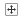 DIRECTOR & GRAPHIC CUESANCHOR & PKG TRANSCRIPTONCAM: HEATHER WALDO“TO LEARN MORE ABOUT FACES AND THEIR EFFECT ON THE COMMUNITY, WE GO TO HEATHER IN FARMVILLE” TAKE PKG CUE: “TO HEATHER IN FARMVILLE”<<< - SIGNALS START OF PKG SCRIPTTOTAL RUN TIME OF PKG: 2:00STAND UP: “HI, I’M HEATHER WALDO REPORTING IN FARMVILLE FOR ROTUNDA STUDIOS, TODAY I SPOKE WITH VOLUNTEERS AND FACTULTY MEMBERS FROM FACES TO LEARN MORE ABOUT THEIR IMPACT ON THE COMMUNITY.”VOICETRACK: “A VOLUNTEER THAT HAS BEEN THERE FOR 17 YEARS, EXPRESSED HER THOUGHTS ON THE NEED FOR FACES WITHIN FARMVILLE.”SOT FROM VOLUNTEER: “FRIDAY MORNINGS WE FEED 105 9,000-YEAR-OLD SENIOR CITIZENS. THAT MEANS THEY DON’T DRIVE, MOST OF THEM DON’T WALK. THEY HAVE NO ONE TO BRING THEM FOOD, THEY HAVE NO CONTACT. SO, THE PERSON THAT BRINGS THEM THE FOOD IS PROBABLY THE ONLY PERSON THEY HAVE SEEN ALL WEEK.”VOICETRACK: “FACES HAS A REAL IMPACT ON THE COMMUNITY OF FARMVILLE. THIS VOLUNTEER WENT ON TO SAY THAT THEY SERVE THE PEOPLE YOU DO NOT SEE BUT THE ONES THAT NEED THE MOST HELP. SHE ALSO SAID THE GOAL FOR FACES IS FOR IT BE CLOSED BECAUSE EVEYONE WILL HAVE ENOUGH FOOD TO EAT. WHEN SPEAKING WITH ELLERY SEDGWICK THE PRESIDENT OF FACES, HE DISCUSSED HOW THEY SERVE THE COMMUNITY AS WELL AS COMMENTED ON THE NEW BUILDING.”SOT FROM ELLERY: “WE DISTRIBUTE TO 650 FAMILIES A WEEK… IT (THE NEW LOCATION) HAS TREMENDSLY IMPACTED FACES… WE CAN SHOW OUR RESPECT TO THE CLASS BECAUSE RATHER THAN STANDING OUT IN THE RAIN OR THE SNOW THEY CAN COME IN AND BE COMFORTABLY SEATED…”VOICETRACK: “ELLERY ALSO COMMENTED ON HOW LONG PEOPLE TYPICALLY UTILIZE FACES.”SOT FROM ELLERY: “ABOUT HALF OF THE PEOPLE WHO ARE REGISTERED SHOW UP ON A GIVEN WEEK, THE OTHER HALF MAY SHOW UP PERIODICALLY, SOME OF THEM ONCE A YEAR, SOME OF THEM SEVERAL TIMES A YEAR. BUT THEY ARE NOT HERE CONSTANTLY.”VOICETRACK: “FACES MAKES AN IMPACT ON THE PEOPLE OF FARMVILLE AND THE NEW LOCATION HELPS FURTHER SERVE THE COMMUNITY.” CREATE A PLANNED GRAPHIC FOR EVERY PERSON WHO APPEARS IN THE STORY…GRAPHIC: JEFF HALLIDAY/ROTUNDA STUDIOS REPORTERPKG OUTCUE: “HELPS SERVE THE COMMUNITY”>>> - SIGNALS END OF PKG SCRIPTONCAM: HEATHER WALDO TAG: “FOR MORE INFORMAITON ON FACES, SEE THEIR WEBSITE FOR CONTACT INFORMATION.”